Дорогие ребята, чтобы ваши зимние увлечения были безопасными, родители обязательно должны проконтролировать места, где вы играете зимой.Гололед является причиной множества травм и переломов:-правильно выбирайте обувь: предпочтение лучше отдать обуви с ребристой подошвой, произведенной из мягкой резины или термоэластопластов, без каблуков;-необходимо научиться перемещаться по скользкой улице: нужно не спешить, избегать резких движений, постоянно смотреть себе под ноги;-не держите руки в карманах, при падении не будет времени их вынуть и ухватиться за что-нибудь;-по возможности избегайте спуска по ступенькам, если это невозможно, то ногу при спуске по лестнице необходимо ставить вдоль ступеньки, в случае потери равновесия такая позиция смягчит падение.Внимание и осторожность - это главные принципы поведения, которые следуют неукоснительно придерживаться в гололед.Зимой возрастает число дорожно-транспортных травм. Часто видя, что машина приближается, надеешься проскочить, но на скользкой дороге водитель не успевает затормозить, поскольку увеличивается тормозной путь автомобиля. Пересекать проезжую часть дороги необходимо исключительно по пешеходному переходу, ни в коем случае не перебегать, следует быть предельно внимательными. Обязательно соблюдайте правила дорожного движения.В целях пожарной безопасности, не играйте со спичками и зажигалками, ведь каждый знает, что спички детям не игрушка! Обсудите с родителями какие есть пути эвакуации в случае возникновения любой нештатной ситуации, а также изучите к каким последствиям может привести пожар. Выучите наизусть номера телефонов вызова экстренных служб «112» и «01»!ОНДПР, ПСО, ВДПО, территориальный отдел УГЗ по Приморскому району.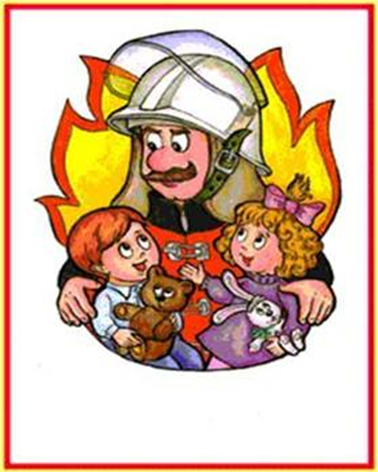 